10.06.20 r.Temat: utrwalanie głoski L w wyrazach.Poproś osobę dorosłą, żeby pomogła Ci wyciąć serki. Myszki są bardzo głodne. Każda myszka czeka na serek. Daj każdej myszce jeden kawałek serka. Uwaga! Serki są podpisane. Do myszki pasuje serek z takim samym napisem, jaki znajduje się na jej brzuszku. Gdy już znajdziesz myszkę, do której pasuje serek, wypowiedz ładnie sylabę zapisaną na serku ( rodzic czyta, a dziecko powtarza, unosząc język do góry).  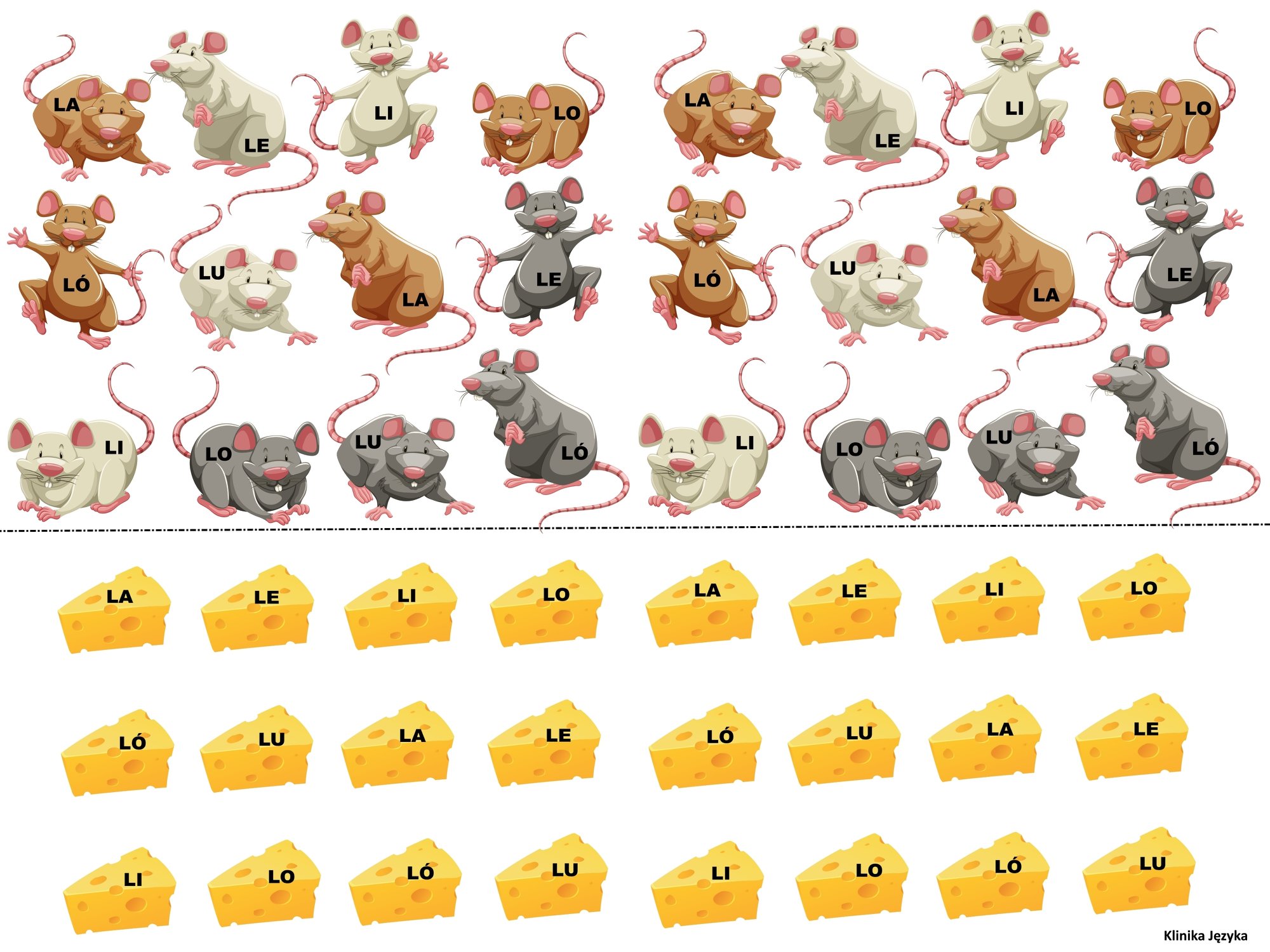 Zagraj w grę planszową z mamą lub tatą. Zaprowadź myszkę do sera. Umawiamy się z dzieckiem, że nasze pionki to myszki. Wygrywa ta myszka, która pierwsza zdobędzie serek. Poruszając pionkiem po poszczególnych polach, wymawiamy sylaby, które są  na nich zapisane, pamiętając o poprawnej wymowie głoski L (dziecko powtarza sylaby za rodzicem)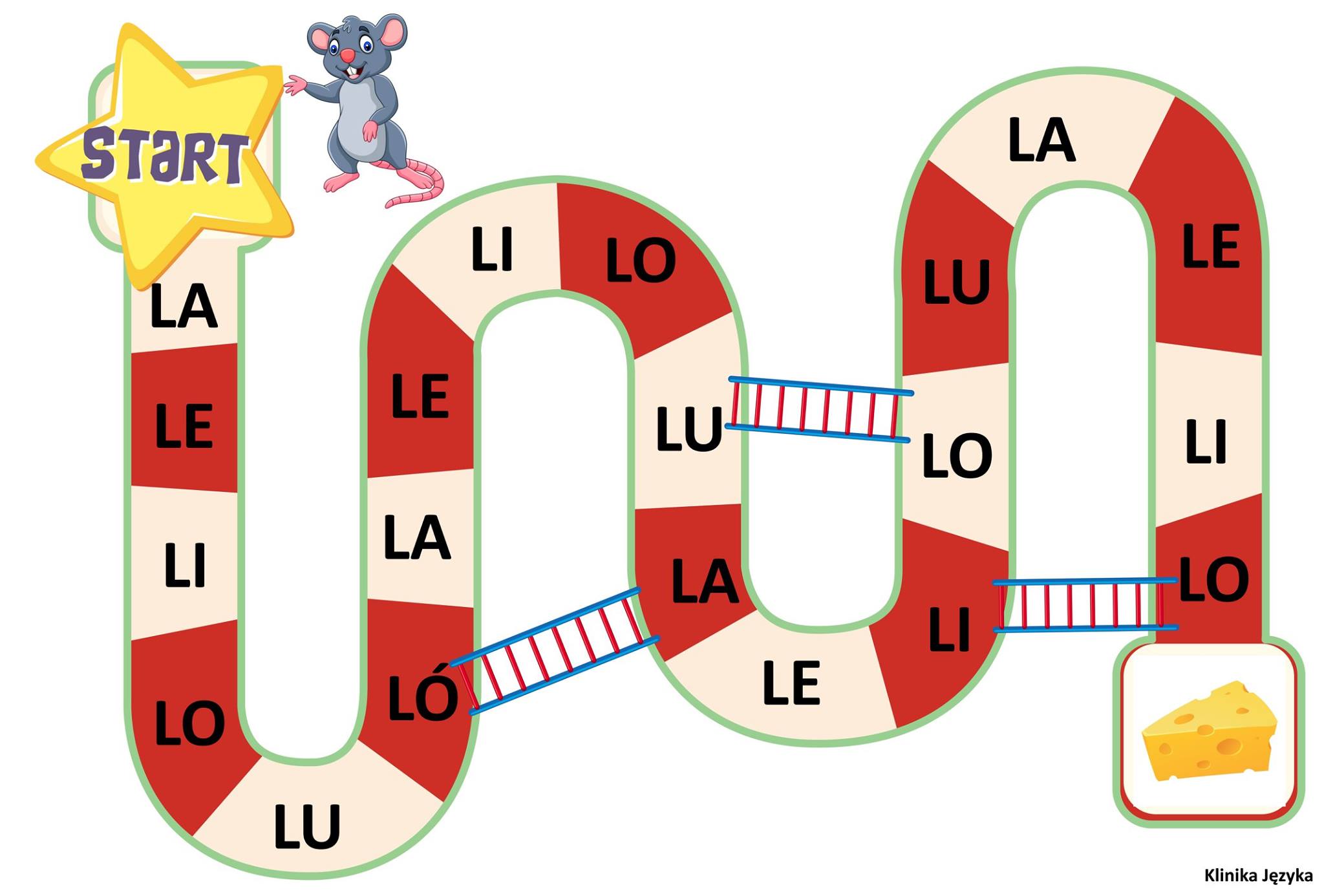 W wolnych chwilach zagraj w karty. Zasady gry są zapisane poniżej. Proszę pamiętać, że najważniejsze jest nazywanie obrazków w celu utrwalenia poprawnej wymowy głoski L.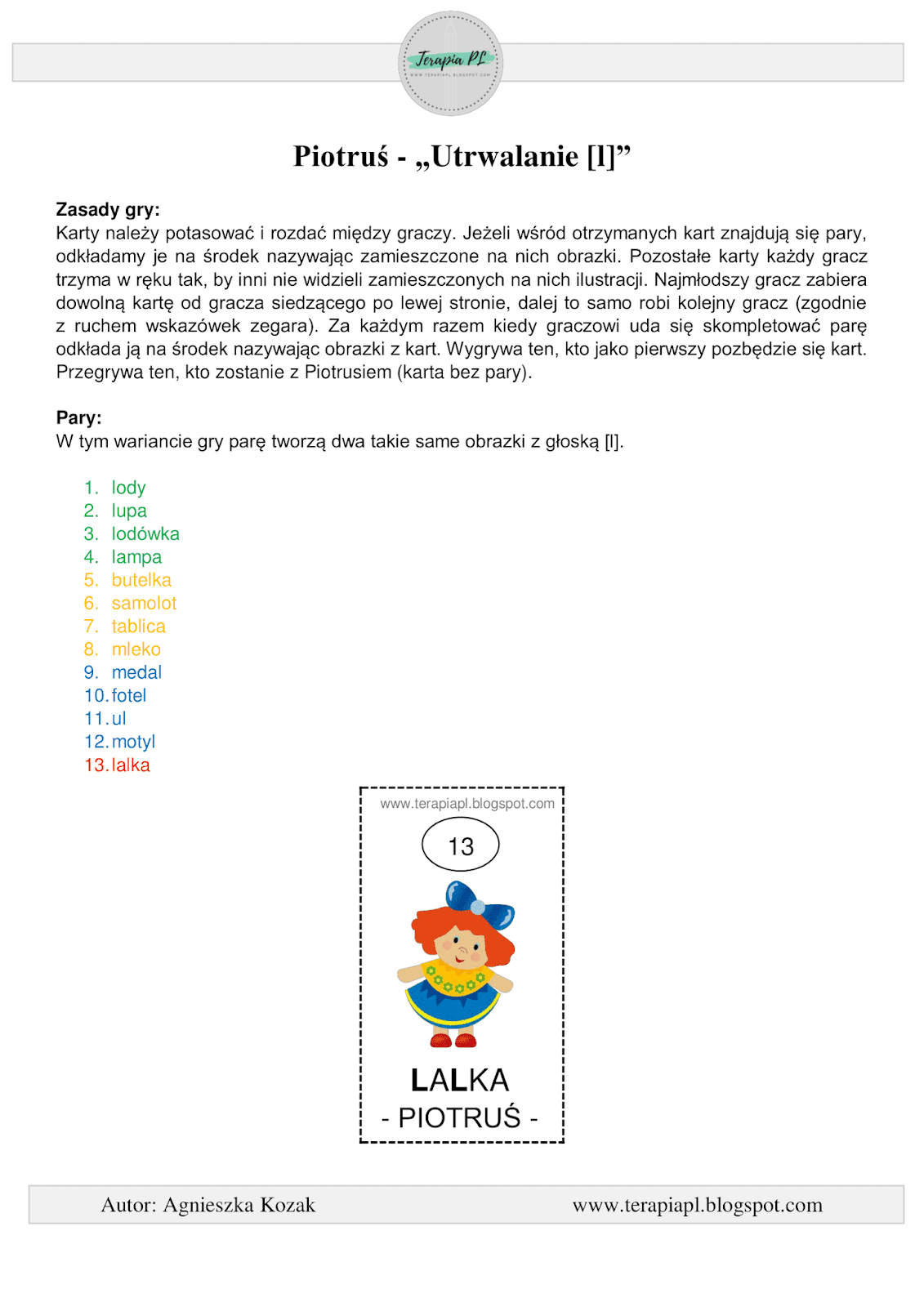 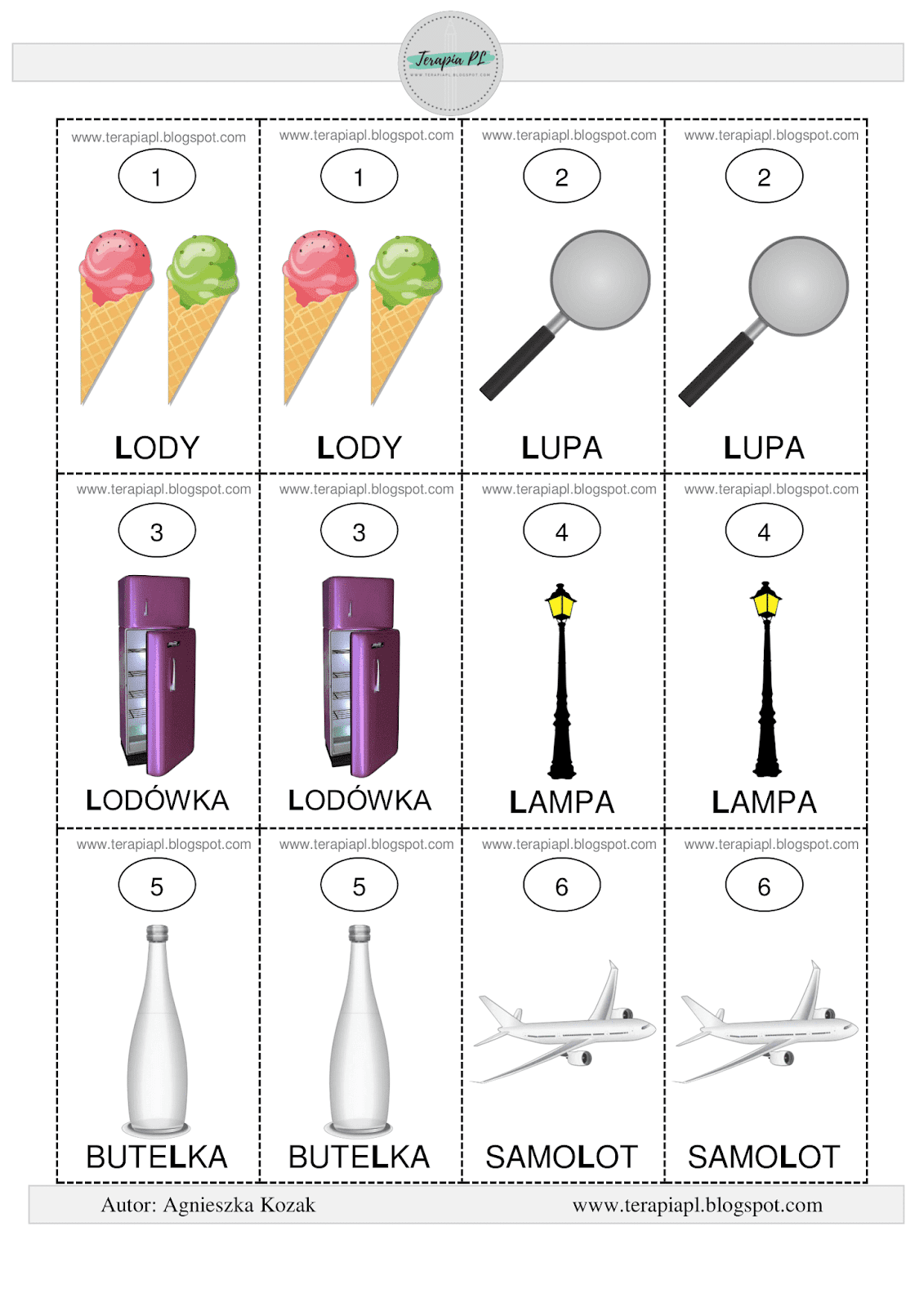 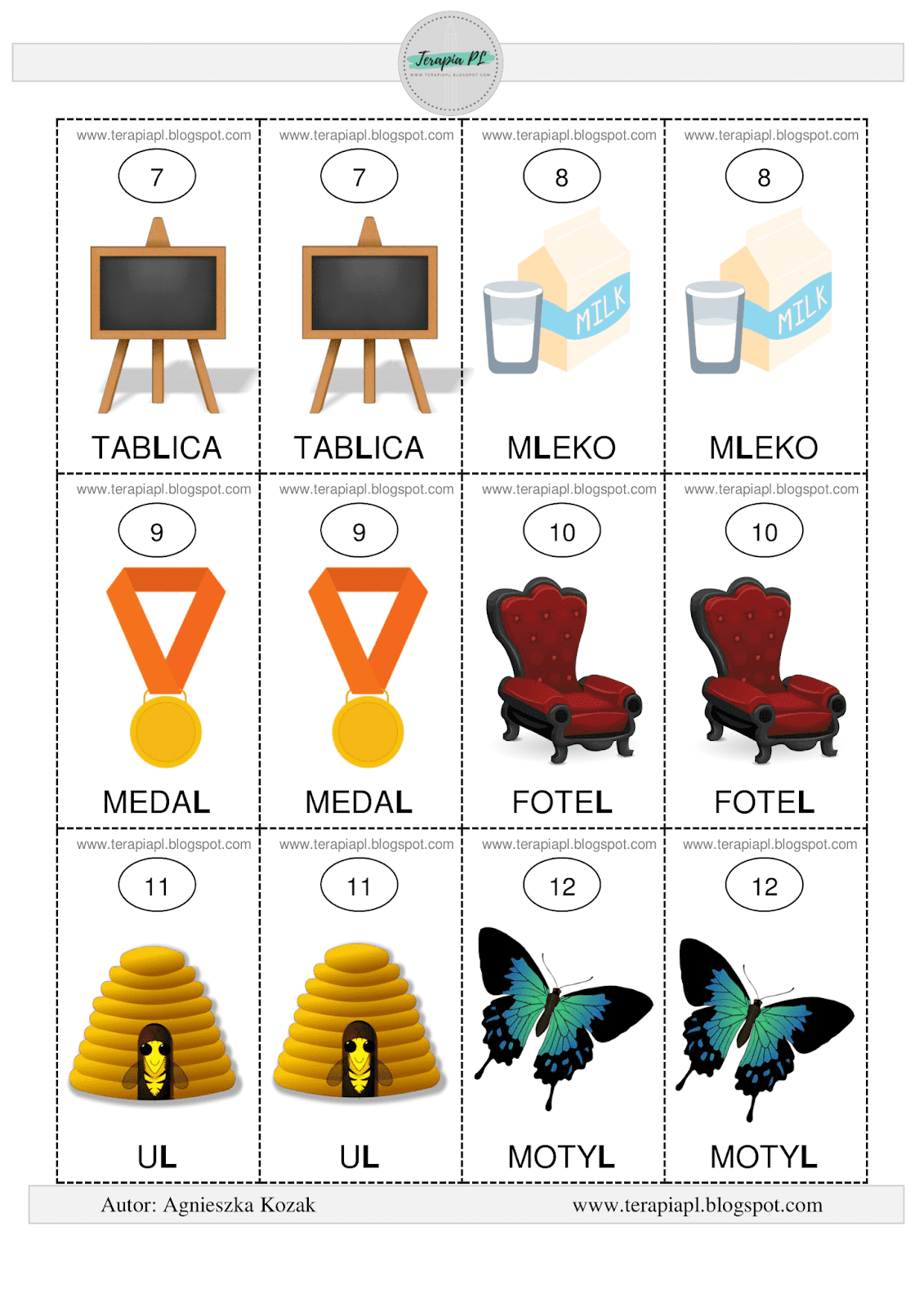 